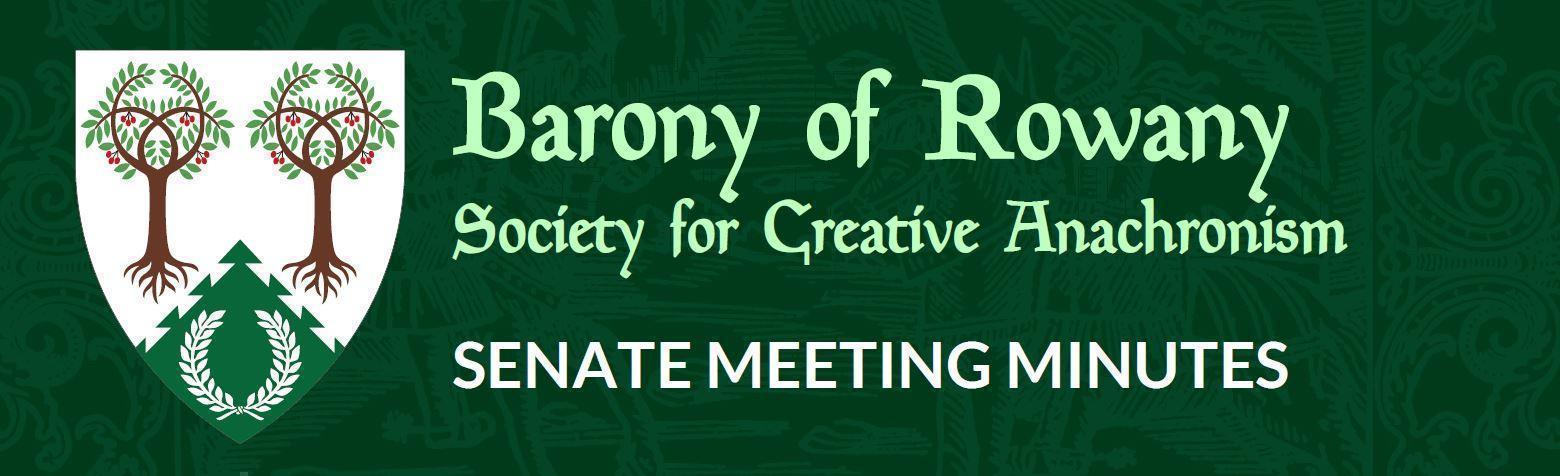 I acknowledge the Traditional Custodians of the land on which we meet, and recognise their continuing connection to land, water and community. I pay respect to Elders past and present.Minutes for previous meeting dated 23/05/2023Tabled and accepted as being accurate/to be updated as indicatedMotion to accept by Elena.Seconded by: EurgainAyes: 5Nays: 0
Abstentions: 2Constable (Katya) – Nothing to report this month.Rowany Seneschal (Elena)Poll about Senate start time – do we want to start earlier (be online at 7pm)? Reeve (Unnr) Account balances: $31 074 – hall hire and storage fees were dueRowany $31074.83
Festival $51478.86FAT $19918.29Believe paid all outgoings for Festival nowFinancial reporting coming for EOFYBaron and Baroness (Juliana and Tariq ibn Jelal)Western Raids was filled with fun and hilarityB&B on overseas holiday, away until around 2nd JulyArts and Sciences (Katerina) Baronial Social Day for June went well, next one in July is planned to be a market day.Virutal Herb Greedy continues.Bunch of Classes has been put on hold due to trying to locate a venue, currently discussing with Alfar if possibly can use Addison RdArmoured Combat Marshal (Skarp) – Nothing to report this month.Fencing Marshal (Jude) – Nothing to report this month.Captain of Archers (Skiotr) – Nothing to report this month.Cinquefoil/Herald (Medb) Nothing much happening herald wise, though am doing a consultation and other heralds have been submitting things as well.Hospitaller (Elwald Knudson) Blacktown Medieval Fayre went really well, quite a few hits on Facebook page and a few emails, handed out basically all two boxes of business cards, might need to look at business card holdersWinterfest – will ask if anyone can go to hand out business cards, could hand over at Stowe event weekend before Winterfest Chirurgeon (Reagan) – Nothing to report this month.List Keeper (Mathilde) – Nothing to report this month.Acquisitor (Skarp-Heðin Sverðvarpnir) – Nothing to report this month.Webwright (Raegan) – Nothing to report this month.Chronicler (Jude of Lunihawke) – Nothing to report this month.Youth Officer (Eurgain of Whitby) – Nothing to report this month.College of St Ursula Seneschal (Gryff) – Nothing to report this month.Stowe on the Wowld (Elvira) – Nothing to report this month.Agenda Items:Baronial banner proposal – Duchess Altani Starry night cotton fabric from Spoonflower for 50m for around $1200 (plus storage and handling) plus some storage containers, to complement the standards project and give a better look for halls at events – cut into 10m lengths.Seconded: ElwaldAyes: 8Nays: 0Abstain: 0Lochac Interkingdom Knight School – Lord Erlendr & Duchess ConstanziaInitiative to bring international teachers to Lochac to excite next generation of fighters, also bring out people to help train the trainer and excite the Chivalry, looking outside of Lochac to bring some big international names to Rowany Festival. Festival would be best as it is the biggest Lochac event and then have many groups attending who can take what they have learned back to their groups. Already have some fundraising going but wanting to access FAT so can get it started with the first teacher, could become a biannual event to allow two years for raising funds.Estimates will take around $2000 for a single teacher to come out, airfares from LAX to Sydney and $500 to get from wherever based to LAX. Using reimbursement approach and Rowany handles the money directly, receipts provided directly to us from the fighter so we know exactly where it’s going.Currently asking for $2000 for one teacher already have in mind, then further initiatives to raise money for the next teacher in future years. Questions from Senate:Only for Chivalry, or other Peers too? Currently focused on Chivalry as a proof of concept with but would like to expand in the future, have some ideas for those who are multi-disciplinary.For all fighters of all levels? Definitely, aim to have those with skills both for new fighters and the Chivalry.Seconded: UnnrAyes: 9Nays: 0Abstain: 0Flame torches for Festival night tourney – Baroness JulianaFirelight tourney is fun but very difficult to see from the sidelines, fighters also said it was quite difficult to fight in this light so Juliana approached Magnus to ask for costing to increase from 4 torches to 8.About $110 per torch (not including cost of gas bottle), so around $460 total (add in extra packet of drill bits).Seconded: KinggiyadaiAyes: 6Nays: 0Abstain: 0General Business:Eurgain: 2m of fabric from Spoonflower (1m of games and 1m of rules for games on the bag) per set for 2 sets, consider purchasing some fabric from Spoonflower printed with period games and the rules, to make into game pouches for the Youth activities chest, around $126 plus postage. Seconded: JulianaAyes: 9Nays: 0Abstain: 0Shinjo: Alhambra Nights 30th July in Penrith, a lunch on Sunday afternoon, hoping to have some rapier fighting. Other Business:None.Meeting DateMeeting DateStart timeStart timeFinish time15/6/202315/6/20237:15pm7:15pm 8:08pmLocation ZoomZoomZoomZoomChairElena de MoraviaElena de MoraviaElena de MoraviaElena de MoraviaAttendees:ElenaB&BAmelineKaterinaEurgainShintoKinggiyadai AltaniElwaldUnnrRanAttendees:ElenaB&BAmelineKaterinaEurgainShintoKinggiyadai AltaniElwaldUnnrRanAttendees:ElenaB&BAmelineKaterinaEurgainShintoKinggiyadai AltaniElwaldUnnrRanApologies:Apologies:Attendees:ElenaB&BAmelineKaterinaEurgainShintoKinggiyadai AltaniElwaldUnnrRanAttendees:ElenaB&BAmelineKaterinaEurgainShintoKinggiyadai AltaniElwaldUnnrRanAttendees:ElenaB&BAmelineKaterinaEurgainShintoKinggiyadai AltaniElwaldUnnrRanMedbJudeRaeganSkarpKatyaMathilde GryffElviraSkiotrMedbJudeRaeganSkarpKatyaMathilde GryffElviraSkiotrQuorum met? (Min 3 officers) YesQuorum met? (Min 3 officers) YesQuorum met? (Min 3 officers) Yes